Kontener bramowy mulda M7 asymetryczny wg DIN 30 720Wymiary wewnętrzne: 3500 mm x 1650 mm x 1500/850 mm (dł. x szer. x wys.)Bramowy system załadunku, zawiesia zaczepowe pręt Ø 45 mm, gat. St355Rozstaw zaczepu wysypu 820 mm, pręt Ø 40 mm, gat. St355Szkielet ceownik 80x50x4 mm, gat. St235Kątownik nierównoramienny 100x50x8, gat. St235Blacha: podłoga ≠ 5 mm, ściany ≠ 4 mm, gat. St235Ożebrowanie pionowe ceownik 80x50x4 mm, gat. St235 Haczyki do plandek lub siatki po obwodzie kontenera poniżej górnej krawędzi Kolor wg podstawowej palety RAL, gr. powłoki 120 mikronówKontener obsługiwany przez urządzenia bramowe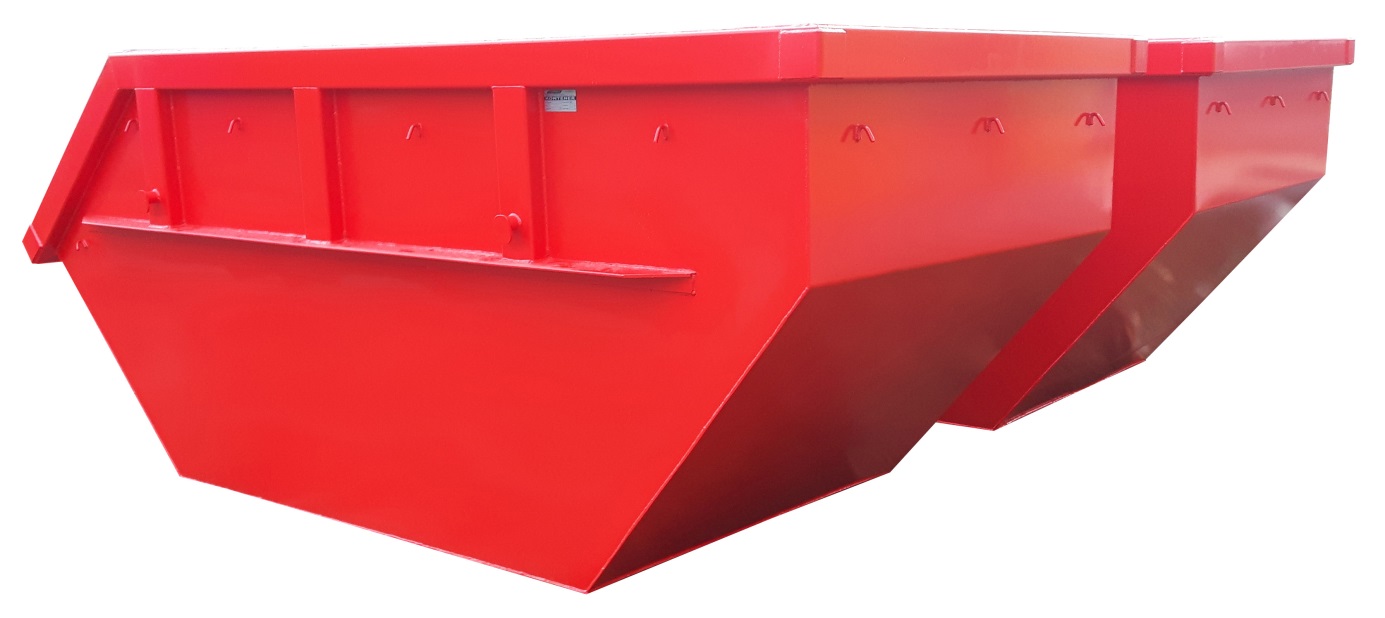 